زانكۆی سه‌ڵاحه‌دین-هه‌ولێر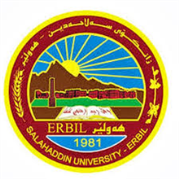 كۆلێژی:زانستبه‌شی: ماتماتيكژمێریاری                                                  فۆرمی سه‌روانه‌ی زێده‌كی مامۆستایان                               مانگی: نیسانڕۆژ/ كاتژمێر8:30-9:309:30-10:3010:30-11:3011:30-12:3012:30-1:301:30-2:302:30-3:303:30-4:304:30-5:30شەممەیەك شەممەTopologyTopologyدوو شەممەسێ شەممەچوار شەممەپێنج شەممەڕۆژڕۆژڕێكه‌وتتیۆری تیۆری پراكتیكیژمارەی سەروانەڕۆژڕێكه‌وتتیۆری پراكتیكیژمارەی سەروانەشەممەشەممەشەممە6/ 4یەك شەمەیەك شەمە22یەك شەمە7/ 42دوو شەمەدوو شەمە1/ 4دوو شەمە8/ 4سێ شەمەسێ شەمە2/ 4سێ شەمە9/ 4چوار شەمەچوار شەمە3/ 4چوار شەمە10/ 4پێنج شەمەپێنج شەمە4/ 4پێنج شەمە11/ 4 سه‌رپه‌رشتی پرۆژه‌ی ده‌رچونسه‌رپه‌رشتی پرۆژه‌ی ده‌رچونسه‌رپه‌رشتی پرۆژه‌ی ده‌رچون11سه‌رپه‌رشتی پرۆژه‌ی ده‌رچونسه‌رپه‌رشتی پرۆژه‌ی ده‌رچون1كۆى كاتژمێره‌كانكۆى كاتژمێره‌كانكۆى كاتژمێره‌كان131377كۆى كاتژمێره‌كانكۆى كاتژمێره‌كان77ڕۆژڕۆژڕێكه‌وتتیۆری تیۆری پراكتیكیژمارەی سەروانەڕۆژڕێكه‌وتتیۆری پراكتیكیژمارەی سەروانەشەممەشەممە13/ 4شەممە20/ 4یەك شەمەیەك شەمە14/ 422یەك شەمە21/ 42دوو شەمەدوو شەمە15/ 4دوو شەمە22/ 4سێ شەمەسێ شەمە16/ 4سێ شەمە23/ 4چوار شەمەچوار شەمە17/ 4چوار شەمە24/ 4پێنج شەمەپێنج شەمە18/ 4پێنج شەمە25/ 4سه‌رپه‌رشتی پرۆژه‌ی ده‌رچونسه‌رپه‌رشتی پرۆژه‌ی ده‌رچونسه‌رپه‌رشتی پرۆژه‌ی ده‌رچون11سه‌رپه‌رشتی پرۆژه‌ی ده‌رچونسه‌رپه‌رشتی پرۆژه‌ی ده‌رچون1كۆى كاتژمێره‌كانكۆى كاتژمێره‌كانكۆى كاتژمێره‌كان77كۆى كاتژمێره‌كانكۆى كاتژمێره‌كان77ڕۆژڕێكه‌وتتیۆری پراكتیكیژمارەی سەروانەناوی مامۆستا: د.عبدالله محمد عبدالجبار                 نازناوی زانستی: بەشوانەى ياسايى:بەشوانەی هەمواركراو:ته‌مه‌ن:كۆی سەروانە:هۆكاری دابه‌زینی نیساب:ناوی مامۆستا: د.عبدالله محمد عبدالجبار                 نازناوی زانستی: بەشوانەى ياسايى:بەشوانەی هەمواركراو:ته‌مه‌ن:كۆی سەروانە:هۆكاری دابه‌زینی نیساب:ناوی مامۆستا: د.عبدالله محمد عبدالجبار                 نازناوی زانستی: بەشوانەى ياسايى:بەشوانەی هەمواركراو:ته‌مه‌ن:كۆی سەروانە:هۆكاری دابه‌زینی نیساب:ناوی مامۆستا: د.عبدالله محمد عبدالجبار                 نازناوی زانستی: بەشوانەى ياسايى:بەشوانەی هەمواركراو:ته‌مه‌ن:كۆی سەروانە:هۆكاری دابه‌زینی نیساب:ناوی مامۆستا: د.عبدالله محمد عبدالجبار                 نازناوی زانستی: بەشوانەى ياسايى:بەشوانەی هەمواركراو:ته‌مه‌ن:كۆی سەروانە:هۆكاری دابه‌زینی نیساب:ناوی مامۆستا: د.عبدالله محمد عبدالجبار                 نازناوی زانستی: بەشوانەى ياسايى:بەشوانەی هەمواركراو:ته‌مه‌ن:كۆی سەروانە:هۆكاری دابه‌زینی نیساب:ناوی مامۆستا: د.عبدالله محمد عبدالجبار                 نازناوی زانستی: بەشوانەى ياسايى:بەشوانەی هەمواركراو:ته‌مه‌ن:كۆی سەروانە:هۆكاری دابه‌زینی نیساب:شەممە27/ 4ناوی مامۆستا: د.عبدالله محمد عبدالجبار                 نازناوی زانستی: بەشوانەى ياسايى:بەشوانەی هەمواركراو:ته‌مه‌ن:كۆی سەروانە:هۆكاری دابه‌زینی نیساب:ناوی مامۆستا: د.عبدالله محمد عبدالجبار                 نازناوی زانستی: بەشوانەى ياسايى:بەشوانەی هەمواركراو:ته‌مه‌ن:كۆی سەروانە:هۆكاری دابه‌زینی نیساب:ناوی مامۆستا: د.عبدالله محمد عبدالجبار                 نازناوی زانستی: بەشوانەى ياسايى:بەشوانەی هەمواركراو:ته‌مه‌ن:كۆی سەروانە:هۆكاری دابه‌زینی نیساب:ناوی مامۆستا: د.عبدالله محمد عبدالجبار                 نازناوی زانستی: بەشوانەى ياسايى:بەشوانەی هەمواركراو:ته‌مه‌ن:كۆی سەروانە:هۆكاری دابه‌زینی نیساب:ناوی مامۆستا: د.عبدالله محمد عبدالجبار                 نازناوی زانستی: بەشوانەى ياسايى:بەشوانەی هەمواركراو:ته‌مه‌ن:كۆی سەروانە:هۆكاری دابه‌زینی نیساب:ناوی مامۆستا: د.عبدالله محمد عبدالجبار                 نازناوی زانستی: بەشوانەى ياسايى:بەشوانەی هەمواركراو:ته‌مه‌ن:كۆی سەروانە:هۆكاری دابه‌زینی نیساب:ناوی مامۆستا: د.عبدالله محمد عبدالجبار                 نازناوی زانستی: بەشوانەى ياسايى:بەشوانەی هەمواركراو:ته‌مه‌ن:كۆی سەروانە:هۆكاری دابه‌زینی نیساب:یەك شەمە28/ 42ناوی مامۆستا: د.عبدالله محمد عبدالجبار                 نازناوی زانستی: بەشوانەى ياسايى:بەشوانەی هەمواركراو:ته‌مه‌ن:كۆی سەروانە:هۆكاری دابه‌زینی نیساب:ناوی مامۆستا: د.عبدالله محمد عبدالجبار                 نازناوی زانستی: بەشوانەى ياسايى:بەشوانەی هەمواركراو:ته‌مه‌ن:كۆی سەروانە:هۆكاری دابه‌زینی نیساب:ناوی مامۆستا: د.عبدالله محمد عبدالجبار                 نازناوی زانستی: بەشوانەى ياسايى:بەشوانەی هەمواركراو:ته‌مه‌ن:كۆی سەروانە:هۆكاری دابه‌زینی نیساب:ناوی مامۆستا: د.عبدالله محمد عبدالجبار                 نازناوی زانستی: بەشوانەى ياسايى:بەشوانەی هەمواركراو:ته‌مه‌ن:كۆی سەروانە:هۆكاری دابه‌زینی نیساب:ناوی مامۆستا: د.عبدالله محمد عبدالجبار                 نازناوی زانستی: بەشوانەى ياسايى:بەشوانەی هەمواركراو:ته‌مه‌ن:كۆی سەروانە:هۆكاری دابه‌زینی نیساب:ناوی مامۆستا: د.عبدالله محمد عبدالجبار                 نازناوی زانستی: بەشوانەى ياسايى:بەشوانەی هەمواركراو:ته‌مه‌ن:كۆی سەروانە:هۆكاری دابه‌زینی نیساب:ناوی مامۆستا: د.عبدالله محمد عبدالجبار                 نازناوی زانستی: بەشوانەى ياسايى:بەشوانەی هەمواركراو:ته‌مه‌ن:كۆی سەروانە:هۆكاری دابه‌زینی نیساب:دوو شەمە29/ 4ناوی مامۆستا: د.عبدالله محمد عبدالجبار                 نازناوی زانستی: بەشوانەى ياسايى:بەشوانەی هەمواركراو:ته‌مه‌ن:كۆی سەروانە:هۆكاری دابه‌زینی نیساب:ناوی مامۆستا: د.عبدالله محمد عبدالجبار                 نازناوی زانستی: بەشوانەى ياسايى:بەشوانەی هەمواركراو:ته‌مه‌ن:كۆی سەروانە:هۆكاری دابه‌زینی نیساب:ناوی مامۆستا: د.عبدالله محمد عبدالجبار                 نازناوی زانستی: بەشوانەى ياسايى:بەشوانەی هەمواركراو:ته‌مه‌ن:كۆی سەروانە:هۆكاری دابه‌زینی نیساب:ناوی مامۆستا: د.عبدالله محمد عبدالجبار                 نازناوی زانستی: بەشوانەى ياسايى:بەشوانەی هەمواركراو:ته‌مه‌ن:كۆی سەروانە:هۆكاری دابه‌زینی نیساب:ناوی مامۆستا: د.عبدالله محمد عبدالجبار                 نازناوی زانستی: بەشوانەى ياسايى:بەشوانەی هەمواركراو:ته‌مه‌ن:كۆی سەروانە:هۆكاری دابه‌زینی نیساب:ناوی مامۆستا: د.عبدالله محمد عبدالجبار                 نازناوی زانستی: بەشوانەى ياسايى:بەشوانەی هەمواركراو:ته‌مه‌ن:كۆی سەروانە:هۆكاری دابه‌زینی نیساب:ناوی مامۆستا: د.عبدالله محمد عبدالجبار                 نازناوی زانستی: بەشوانەى ياسايى:بەشوانەی هەمواركراو:ته‌مه‌ن:كۆی سەروانە:هۆكاری دابه‌زینی نیساب:سێ شەمە30/ 4ناوی مامۆستا: د.عبدالله محمد عبدالجبار                 نازناوی زانستی: بەشوانەى ياسايى:بەشوانەی هەمواركراو:ته‌مه‌ن:كۆی سەروانە:هۆكاری دابه‌زینی نیساب:ناوی مامۆستا: د.عبدالله محمد عبدالجبار                 نازناوی زانستی: بەشوانەى ياسايى:بەشوانەی هەمواركراو:ته‌مه‌ن:كۆی سەروانە:هۆكاری دابه‌زینی نیساب:ناوی مامۆستا: د.عبدالله محمد عبدالجبار                 نازناوی زانستی: بەشوانەى ياسايى:بەشوانەی هەمواركراو:ته‌مه‌ن:كۆی سەروانە:هۆكاری دابه‌زینی نیساب:ناوی مامۆستا: د.عبدالله محمد عبدالجبار                 نازناوی زانستی: بەشوانەى ياسايى:بەشوانەی هەمواركراو:ته‌مه‌ن:كۆی سەروانە:هۆكاری دابه‌زینی نیساب:ناوی مامۆستا: د.عبدالله محمد عبدالجبار                 نازناوی زانستی: بەشوانەى ياسايى:بەشوانەی هەمواركراو:ته‌مه‌ن:كۆی سەروانە:هۆكاری دابه‌زینی نیساب:ناوی مامۆستا: د.عبدالله محمد عبدالجبار                 نازناوی زانستی: بەشوانەى ياسايى:بەشوانەی هەمواركراو:ته‌مه‌ن:كۆی سەروانە:هۆكاری دابه‌زینی نیساب:ناوی مامۆستا: د.عبدالله محمد عبدالجبار                 نازناوی زانستی: بەشوانەى ياسايى:بەشوانەی هەمواركراو:ته‌مه‌ن:كۆی سەروانە:هۆكاری دابه‌زینی نیساب:چوار شەمەناوی مامۆستا: د.عبدالله محمد عبدالجبار                 نازناوی زانستی: بەشوانەى ياسايى:بەشوانەی هەمواركراو:ته‌مه‌ن:كۆی سەروانە:هۆكاری دابه‌زینی نیساب:ناوی مامۆستا: د.عبدالله محمد عبدالجبار                 نازناوی زانستی: بەشوانەى ياسايى:بەشوانەی هەمواركراو:ته‌مه‌ن:كۆی سەروانە:هۆكاری دابه‌زینی نیساب:ناوی مامۆستا: د.عبدالله محمد عبدالجبار                 نازناوی زانستی: بەشوانەى ياسايى:بەشوانەی هەمواركراو:ته‌مه‌ن:كۆی سەروانە:هۆكاری دابه‌زینی نیساب:ناوی مامۆستا: د.عبدالله محمد عبدالجبار                 نازناوی زانستی: بەشوانەى ياسايى:بەشوانەی هەمواركراو:ته‌مه‌ن:كۆی سەروانە:هۆكاری دابه‌زینی نیساب:ناوی مامۆستا: د.عبدالله محمد عبدالجبار                 نازناوی زانستی: بەشوانەى ياسايى:بەشوانەی هەمواركراو:ته‌مه‌ن:كۆی سەروانە:هۆكاری دابه‌زینی نیساب:ناوی مامۆستا: د.عبدالله محمد عبدالجبار                 نازناوی زانستی: بەشوانەى ياسايى:بەشوانەی هەمواركراو:ته‌مه‌ن:كۆی سەروانە:هۆكاری دابه‌زینی نیساب:ناوی مامۆستا: د.عبدالله محمد عبدالجبار                 نازناوی زانستی: بەشوانەى ياسايى:بەشوانەی هەمواركراو:ته‌مه‌ن:كۆی سەروانە:هۆكاری دابه‌زینی نیساب:پێنج شەمەناوی مامۆستا: د.عبدالله محمد عبدالجبار                 نازناوی زانستی: بەشوانەى ياسايى:بەشوانەی هەمواركراو:ته‌مه‌ن:كۆی سەروانە:هۆكاری دابه‌زینی نیساب:ناوی مامۆستا: د.عبدالله محمد عبدالجبار                 نازناوی زانستی: بەشوانەى ياسايى:بەشوانەی هەمواركراو:ته‌مه‌ن:كۆی سەروانە:هۆكاری دابه‌زینی نیساب:ناوی مامۆستا: د.عبدالله محمد عبدالجبار                 نازناوی زانستی: بەشوانەى ياسايى:بەشوانەی هەمواركراو:ته‌مه‌ن:كۆی سەروانە:هۆكاری دابه‌زینی نیساب:ناوی مامۆستا: د.عبدالله محمد عبدالجبار                 نازناوی زانستی: بەشوانەى ياسايى:بەشوانەی هەمواركراو:ته‌مه‌ن:كۆی سەروانە:هۆكاری دابه‌زینی نیساب:ناوی مامۆستا: د.عبدالله محمد عبدالجبار                 نازناوی زانستی: بەشوانەى ياسايى:بەشوانەی هەمواركراو:ته‌مه‌ن:كۆی سەروانە:هۆكاری دابه‌زینی نیساب:ناوی مامۆستا: د.عبدالله محمد عبدالجبار                 نازناوی زانستی: بەشوانەى ياسايى:بەشوانەی هەمواركراو:ته‌مه‌ن:كۆی سەروانە:هۆكاری دابه‌زینی نیساب:ناوی مامۆستا: د.عبدالله محمد عبدالجبار                 نازناوی زانستی: بەشوانەى ياسايى:بەشوانەی هەمواركراو:ته‌مه‌ن:كۆی سەروانە:هۆكاری دابه‌زینی نیساب:سه‌رپه‌رشتی پرۆژه‌ی ده‌رچونسه‌رپه‌رشتی پرۆژه‌ی ده‌رچون1ناوی مامۆستا: د.عبدالله محمد عبدالجبار                 نازناوی زانستی: بەشوانەى ياسايى:بەشوانەی هەمواركراو:ته‌مه‌ن:كۆی سەروانە:هۆكاری دابه‌زینی نیساب:ناوی مامۆستا: د.عبدالله محمد عبدالجبار                 نازناوی زانستی: بەشوانەى ياسايى:بەشوانەی هەمواركراو:ته‌مه‌ن:كۆی سەروانە:هۆكاری دابه‌زینی نیساب:ناوی مامۆستا: د.عبدالله محمد عبدالجبار                 نازناوی زانستی: بەشوانەى ياسايى:بەشوانەی هەمواركراو:ته‌مه‌ن:كۆی سەروانە:هۆكاری دابه‌زینی نیساب:ناوی مامۆستا: د.عبدالله محمد عبدالجبار                 نازناوی زانستی: بەشوانەى ياسايى:بەشوانەی هەمواركراو:ته‌مه‌ن:كۆی سەروانە:هۆكاری دابه‌زینی نیساب:ناوی مامۆستا: د.عبدالله محمد عبدالجبار                 نازناوی زانستی: بەشوانەى ياسايى:بەشوانەی هەمواركراو:ته‌مه‌ن:كۆی سەروانە:هۆكاری دابه‌زینی نیساب:ناوی مامۆستا: د.عبدالله محمد عبدالجبار                 نازناوی زانستی: بەشوانەى ياسايى:بەشوانەی هەمواركراو:ته‌مه‌ن:كۆی سەروانە:هۆكاری دابه‌زینی نیساب:ناوی مامۆستا: د.عبدالله محمد عبدالجبار                 نازناوی زانستی: بەشوانەى ياسايى:بەشوانەی هەمواركراو:ته‌مه‌ن:كۆی سەروانە:هۆكاری دابه‌زینی نیساب:كۆى كاتژمێره‌كانكۆى كاتژمێره‌كان7كاتژمێر	XXX    دینار    دینار25 كاتزمير وانةي زيدةكي25 كاتزمير وانةي زيدةكي25 كاتزمير وانةي زيدةكي25 كاتزمير وانةي زيدةكي25 كاتزمير وانةي زيدةكيواژۆی مامۆستاسەرۆكی بەشڕاگری كۆلیژ